Learning Project WEEK 8 TeethI am really looking forward to seeing you all at 10 o’clock on Wednesday on Teams (Fingers crossed it works!).  If you want to have a practice and see if it works beforehand email me and we arrange a time, I have put some activities on Class 2 Teams for you to try. Learning Project WEEK 8 TeethI am really looking forward to seeing you all at 10 o’clock on Wednesday on Teams (Fingers crossed it works!).  If you want to have a practice and see if it works beforehand email me and we arrange a time, I have put some activities on Class 2 Teams for you to try. Age Range: Y3/4Age Range: Y3/4Weekly Maths Tasks (Aim to do 1 per day) Weekly Reading Tasks (Aim to do 1 per day)Play on Hit the Button -  focus on number bonds, halves, doubles and times tables. Do the White Rose Maths video lesson each day and the worksheet linked to it. Look on the website for the link.Log on to BBC Bitesize and do the daily lesson for your Year group.Log on to Sum Dog do the week 8 challenge.Do the Week 8 Table challenge on Sumdog. Read Chapter 8 of ‘Kensuke’s Kingdom’. You don’t have to read it all by yourself your mum and dad can read it with you.Answer the questions about Chapter 8.Log on to BBC Bitesize and do the daily lesson for your year group.Listen to your child read and let them discuss what they have read. Encourage them to read with expression and intonation.Watch Newsround and discuss what is happening in the wider world. Get your child to read a book on Oxford Owl, discuss what your child enjoyed about the book. Weekly Spelling Tasks (Aim to do 1 per day)Weekly Writing Tasks (Aim to do 1 per day)Practise the Year 3/4 for Common Exception words.Log on to Sum Dog and practise this week’s spellings.  I have set a challenge for you.  It is called Week8   Spellings.Log on to BBC Bitesize and do the daily lesson,Log on to BBC Bitesize and do the daily lesson for your year group.Log on to Sum dog and do the Grammar Challenge for week 8.Make a timeline of Kensuke’s life (see work on the website)Michael sent a message in a bottle to his parents.  Make your own message in a bottle (see website and assignment on Class 2 Teams)Make a fact file about Japan.Learning Project - to be done throughout the weekLearning Project - to be done throughout the weekI have uploaded some of these activities on the Class 2 Teams site. See if you can find them and get used to using Teams.Find out about the different types of human teeth and their uses.  Draw a cross section of a human tooth and label it.Find out about animal teeth and complete the worksheet about carnivores, herbivores and omnivores.Do some research about Japan and the place where Kensuke was born. You could make a factfile or a powerpoint  about the country.French:  Madame Heap has sent a wordsearch about French sports.  You can use the powerpoint from week 7 to help you.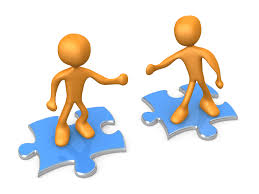 I have uploaded some of these activities on the Class 2 Teams site. See if you can find them and get used to using Teams.Find out about the different types of human teeth and their uses.  Draw a cross section of a human tooth and label it.Find out about animal teeth and complete the worksheet about carnivores, herbivores and omnivores.Do some research about Japan and the place where Kensuke was born. You could make a factfile or a powerpoint  about the country.French:  Madame Heap has sent a wordsearch about French sports.  You can use the powerpoint from week 7 to help you.Additional learning resources parents may wish to engage withAdditional learning resources parents may wish to engage withClassroom Secrets Learning Packs - These packs are split into different year groups and include activities linked to reading, writing, maths and practical ideas you can do around the home. Twinkl - to access these resources click on the link and sign up using your own email address and creating your own password. Use the offer code UKTWINKLHELPS. Headteacherchat - This is a blog that has links to various learning platforms. Lots of these are free to access. Classroom Secrets Learning Packs - These packs are split into different year groups and include activities linked to reading, writing, maths and practical ideas you can do around the home. Twinkl - to access these resources click on the link and sign up using your own email address and creating your own password. Use the offer code UKTWINKLHELPS. Headteacherchat - This is a blog that has links to various learning platforms. Lots of these are free to access. #TheLearningProjects#TheLearningProjects